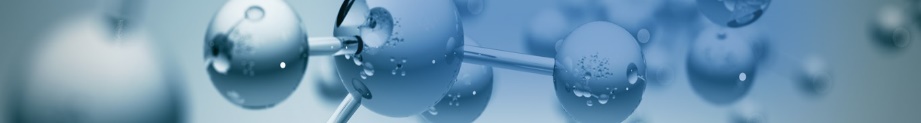 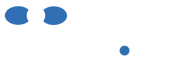 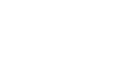 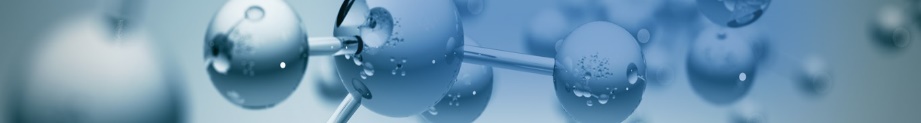 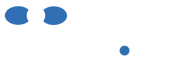 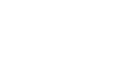 25th NARECOM – NAnoEnviCz REsearch COmmunity Meeting19th April 2023 from 2:30 p.m."Ordinary day of a powder diffractionist"Dr. Petr Bezdička, Institute of Inorganic Chemistry of the CASAbstract:X-ray powder diffraction (XRPD) is an indispensable technique for any chemist, mineralogist and any other scientist or engineer. The laboratory of XRPD exists in the Institute of Inorganic Chemistry of the Czech Academy of Sciences for more than 25 years. This talk will introduce this laboratory and its instrumentation.Few case studies will demonstrate the everyday activities of the Laboratory, some hints for performing the XRPD analyses, preparation of samples and measurement techniques, among them those connected with the NanoEnviCz infrastructure.Last but not least, some unusual samples passed through our systems will be also presented.Graphical Abstract: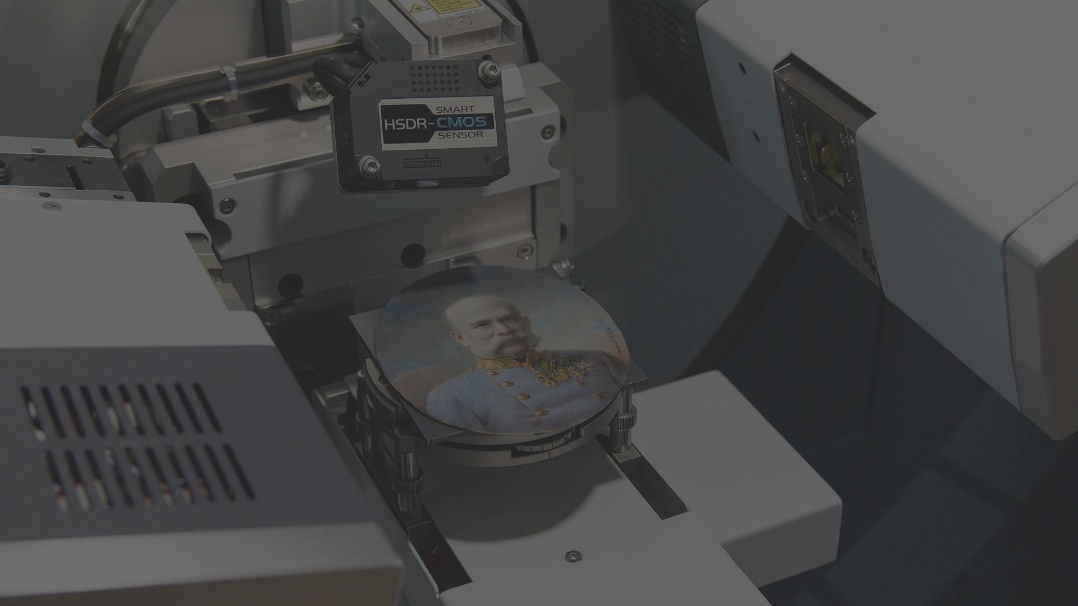 